                                                                                                          ПРОЕКТ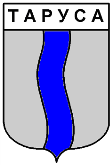 ГОРОДСКАЯ ДУМА ГОРОДСКОГО ПОСЕЛЕНИЯ «ГОРОД ТАРУСА»четвертого созываРЕШЕНИЕ«    » ___________ 2023 года                                                                                                  №   ___          Руководствуясь Федеральным законом от 06.10.2003 года № 131-ФЗ «Об общих принципах местного самоуправления в Российской Федерации», Уставом городского поселения «Город Таруса», рассмотрев Протест Прокуратуры Тарусского района № 7-382023 от 06.12.2023городская Дума городского поселения "Город Таруса"РЕШИЛА:Отменить решение городской Думы от 04.12.2023 №34 «О согласовании проекта постановления Губернатора Калужской области «Об установлении предельных (максимальных) индексов изменения размера вносимой гражданами платы за коммунальные услуги в муниципальных образованиях Калужской области на период с 1 января 2024 года по 2028 год».Контроль за исполнением данного решения возложить на председателя городской Думы городского поселения «Город Таруса». Решение вступает в силу со дня его подписания и подлежит официальному опубликованию в  районной газете «Октябрь» и размещению на официальном сайте администрации городского поселения «Город Таруса» http://tarusagorod.ru в сети «Интернет».Глава муниципального образования городское поселение «Город Таруса»                                                                      А.С. Калмыков                                                                                                                                      Проект подготовил(а): Орлова А.В.  (2-56-32)            Об отмене решения городской Думы            городского поселения «Город Таруса»            от 04.12.2023 №34 «О согласовании проекта постановления Губернатора Калужской области «Об установлении предельных (максимальных) индексов изменения размера вносимой гражданами платы за коммунальные услуги в муниципальных образованиях Калужской области на период с 1 января 2024 года по 2028 год.